Tawfiq Azimazi 18/Eng09/001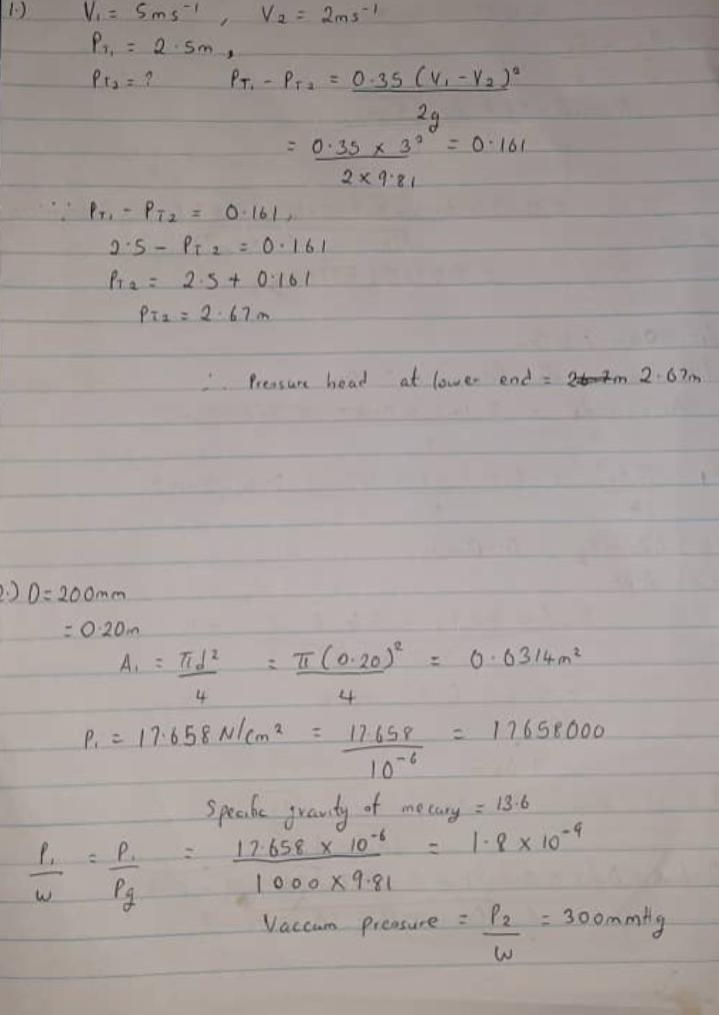 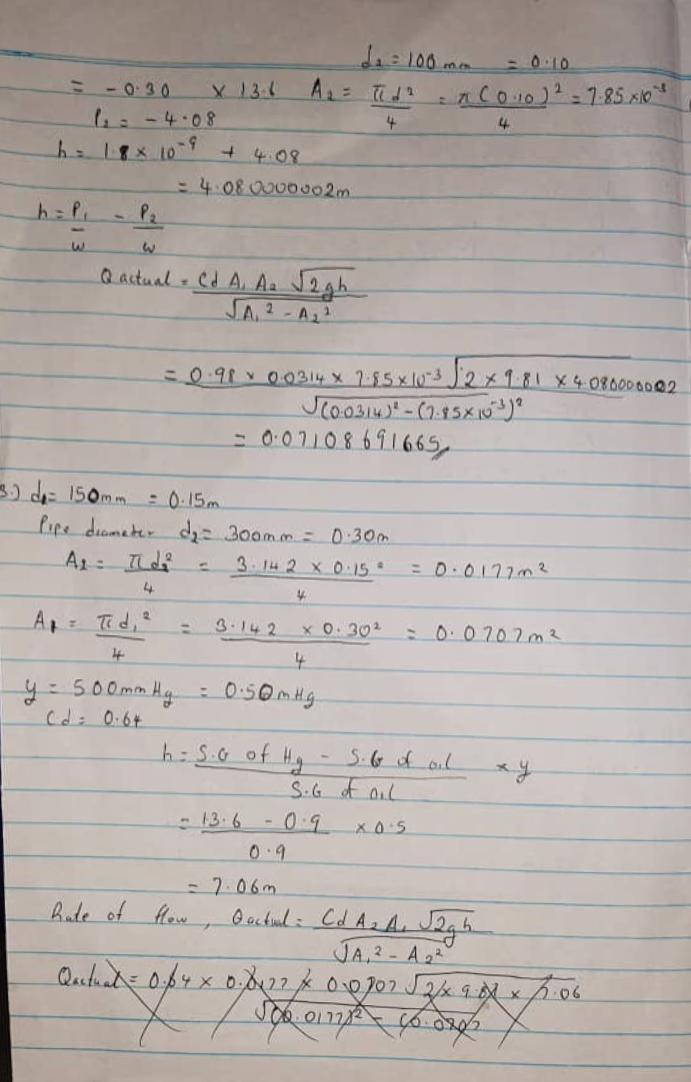 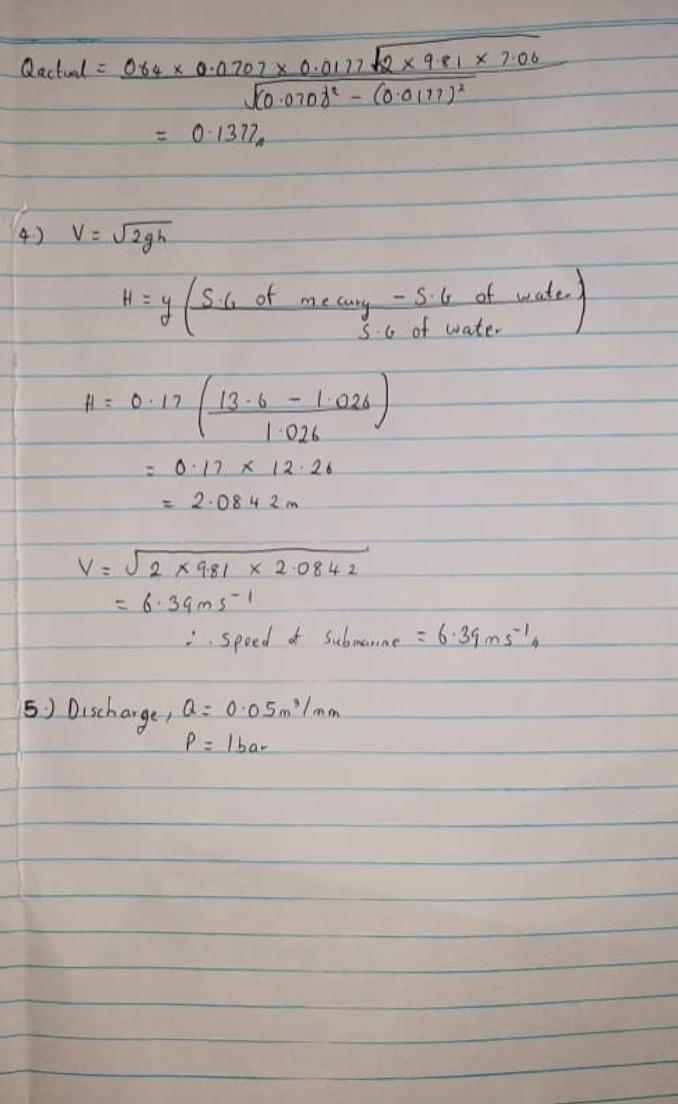 